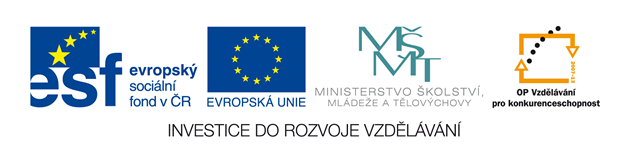 Dva vlaky jedou proti sobě po různých kolejích. Jeden ujede za minutu 1 320 m, druhý 1 250m. Jak daleko budou strojvedoucí od sebe 1 minutu po setkání?Řešení:Evropský zeměpis. Nejvýše položený bod Slovenska je 2 655m n. m. /Gerlachovský štít/ a nejníže Bodrog při Stredě nad Bodrogom 94 m n. m. Vypočítej výškový rozdíl.„Medardova kápě čtyřicet dní kape.“ Kolik je to hodin /minut/? Najdi v kalendáři.Na parkovišti je 5 osobních aut značky Fabia, 4 značky Felicia. Čtyři auta z tohotopočtu jsou zelená, 5 je bílých. Vypočítej, kolik je zelených Fabií a kolik je bílých Felicií. Úloha má pět řešení.   Udejte další čtyři čísla řady:2, 3, 5, 9, 17, 33, 65, …Doplňte zápis znaménky + - . : tak, aby zápis byl pravdivý:a/ 90 _ 20 _ 10 = 60b/ 270 _ 160 _ 150 = 280c/ 52 _ 2 _ 2 = 28d/ 320 _ 50 _ 200 = 80e/ 7 _ 7 _ 7 = 7Pavel má tolik sester, kolik má bratrů.Jeho sestry mají dvakrát méně sester  než bratrů. Kolik sester a kolik bratrů je v rodině?Paní učitelka ráda žertuje. Přinesla svým 5 žačkám 5 jablek a řekla: Vezměte si každá jedno jablko, ale jedno musí zůstat v košíku. Holky byly spokojené, každá si vzala jedno jablko a jedno zůstalo v košíku. Jak je to možné?V krabičce je 50 zápalek. Z nich se má sestavit co největší čtverec. Kolik zápalek bude tvořit každou jeho stranu?Kouzelné číslo: Zapište si libovolné číslo a proveďte následující početní výkony. Výsledkem je kouzelné číslo. Vysvětlete to.? + 5 + 12 – 13  + 4 – 8 .  2 . 3 :  6 = ?Výsledky    2570m       2. 2561 m        3. 960 h, 57 600 min.5. 129, 257, 513, 1 025, za každým číslem následuje jeho dvojnásobek zmenšený o 1.7. Sestry jsou tři, bratři čtyři. 8. Jedna holka dostala jablko i s košíkem9. Ověř pokusemAnotace Zásobník zajímavých slovních úloh s různou možností využití / za odměnu po vykonané práci, jako příprava na olympiádu či testy, k soutěžím ve skupinách, …/AutorMgr. Ivana TesařováPředmět MatematikaOčekávaný výstupŘeší praktické slovní úlohy a problémy, jejichž řešení je do značné míry nezávislé na obvyklých postupech a algoritmech školské matematiky.Druh učebního materiáluPracovní listyCílová skupinaŽáci 4. ročníkuMetodický postupLze využívat jednotlivě na lístcích nebo jako soutěž najednou.Datum9. 5. 2012